Temat: Proces integracji europejskiej: Świat po II wojnie światowej. Uczeń: przedstawia cele i główne etapy rozwoju Unii Europejskiej.Zadanie do wykonania w zeszycie: 1 Podaj cel integracji europejskiej. 2 Kiedy powstała Unia Europejska? 3 Kiedy Polska weszła do Unii? 4 Przepisz proces rozszerzania wspólnot UE.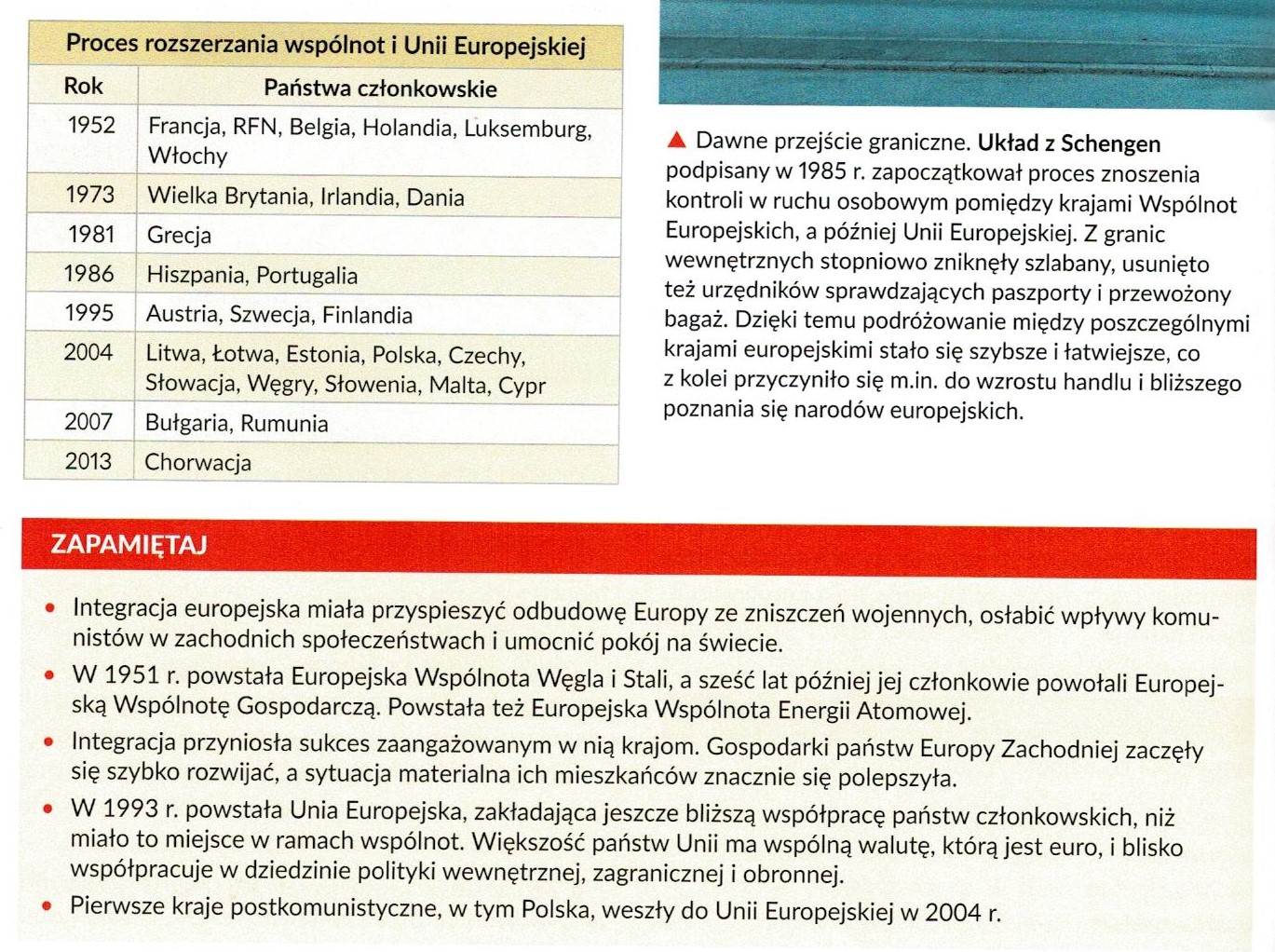 